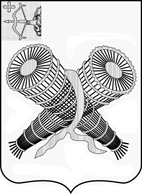 АДМИНИСТРАЦИЯ ГОРОДА СЛОБОДСКОГОКИРОВСКОЙ ОБЛАСТИПОСТАНОВЛЕНИЕот  10.04.2018  № 701г. Слободской Кировской областиО внесении изменений в  постановление администрации города Слободского от 31.01.2018 №183В соответствии с постановлением Правительства Кировской области от 06 февраля 2018 г. № 74-П «О внесении изменений в постановление Правительства Кировской области от 18.06.2013 № 213/365» администрация города Слободского ПОСТАНОВЛЯЕТ:Внести в постановление администрации города Слободского от 31.01.2018 №183 «Об утверждении муниципальной Программы муниципального образования «город Слободской» «Переселение граждан, проживающих на территории муниципального образования «город Слободской» и в прилагаемой муниципальной программе «Переселение граждан, проживающих на территории муниципального образования «город Слободской», из аварийного жилищного фонда» следующие изменения:В преамбуле постановления и в тексте прилагаемой муниципальной программы «Переселение граждан, проживающих на территории муниципального образования «город Слободской», из аварийного жилищного фонда» слова «на 2013 - 2017 годы» заменить словами «на 2013 - 2018 годы». Изложить п.4 в новой редакции:« 4.1. Мероприятия муниципальной программы направлены на финансовое и организационное обеспечение переселения граждан из аварийных многоквартирных домов. Комплекс программных мероприятий представлен в таблице 2 муниципальной программы.                                                                                                                   Таблица 24.2. Способы переселения граждан:4.2.1. Предоставление жилых помещений по договорам социального найма гражданам, переселяемым из занимаемых по договорам социального найма жилых помещений в аварийных многоквартирных домах.Предоставляемое жилое помещение должно быть:- средней степени благоустройства (в ред. распоряжения администрации города Слободского Кировской области от 11.09.2007 №1672 «Об утверждении средней степени благоустройства жилых помещений на территории города Слободского»); - равнозначным по общей площади ранее занимаемому жилому помещению. Если наниматель и проживающие совместно с ним члены его семьи до выселения занимали квартиру или не менее чем две комнаты, наниматель имеет право соответственно на получение квартиры или на получение жилого помещения, состоящего из того же числа комнат в коммунальной квартире. В случае переселения граждан из коммунальной квартиры при расчете общей площади изымаемого жилого помещения учитывается площадь помещений вспомогательного использования, предназначенных для удовлетворения гражданами бытовых и иных нужд, связанных с их проживанием в квартире, пропорционально площади непосредственного проживания;- отвечающим установленным требованиям, то есть пригодным для проживания.Жилое помещение, предоставляемое гражданам при переселении, должно находиться по месту их жительства в границах города Слободского.4.2.2. Выкуп жилых помещений у собственников помещений в аварийных многоквартирных домах. Выкуп жилых помещений у собственников осуществляется по соглашению с собственниками в соответствии со статьей 32 Жилищного кодекса Российской Федерации. Выкупная цена изымаемого жилого помещения в аварийном доме определяется по результатам независимой оценки рыночной стоимости данного помещения. В случае если собственник не согласен с оценочной стоимостью, выкупная стоимость изымаемого у собственника жилого помещения определяется в судебном порядке. Выкупная цена выплачивается при заключении соглашения о выкупе жилого помещения. Изъятие жилых помещений в аварийных многоквартирных домах (за исключением жилых помещений, принадлежащих на праве собственности муниципальному образованию) осуществляется в порядке, предусмотренном частями 1 - 9 статьи 32 Жилищного кодекса Российской Федерации.4.2.3. Предоставление по договорам мены гражданам – собственникам жилых помещений в аварийных домах приобретенных жилых помещений.Реестр аварийных многоквартирных домов по способам переселения граждан в 2018 году представлен в приложении 4 к муниципальной программе.».2. Организационному отделу администрации города разместить настоящее постановление  на официальном сайте администрации города Слободского.3. Управлению по делам ГО, ЧС, ЖКХ и благоустройства администрации города обеспечить исполнение настоящего постановления.4. Контроль за выполнением настоящего постановления возложить на первого заместителя главы администрации города Слободского Вайкутиса П.О.5.  Настоящее постановление вступает в силу со дня его обнародования на официальном сайте администрации города Слободского.Глава города Слободского	        И.В. ЖелваковаРешаемая задачаПеречень мероприятийПереселение граждан, проживающих в аварийных многоквартирных домах, в благоустроенные жилые помещенияПриобретение жилых помещений в многоквартирных домах (в том числе в многоквартирных домах, строительство которых не завершено, включая многоквартирные дома, строящиеся (создаваемые) с привлечением денежных средств граждан и (или) юридических лиц) или в домах, указанных в пункте 2 части 2 статьи 49 Градостроительного кодекса РФПереселение граждан, проживающих в аварийных многоквартирных домах, в благоустроенные жилые помещенияПредоставление приобретенных жилых помещений по договорам социального найма гражданам, переселяемым из занимаемых по договорам социального найма жилых помещений в аварийных многоквартирных домахПереселение граждан, проживающих в аварийных многоквартирных домах, в благоустроенные жилые помещенияВыплата лицам, в чей собственности находятся жилые помещения, входящие в аварийный жилищный фонд, выкупной цены за изымаемые жилые помещения в соответствии со статьей 32 Жилищного кодекса РФПереселение граждан, проживающих в аварийных многоквартирных домах, в благоустроенные жилые помещенияПредоставление по договорам мены гражданам – собственникам жилых помещений в аварийных домах приобретенных жилых помещенийСнос аварийных многоквартирных домовЗаключение муниципального контракта по сносу аварийных многоквартирных домов